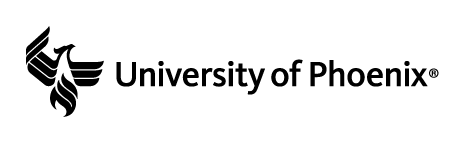 Strategic Marketing PlanPart A: Environmental Analysis and SWOT Analysis (Due in Wk 2)Company DescriptionDescribe the company you are designing the plan for. Include: Mission StatementVision StatementProduct line descriptionCompany information, such as the size of the companyEnvironmental AnalysisAnalyze the forces that affect the company and marketing efforts. Competitive ForcesAnalyze the company’s key competitors. You may choose to use a BCG Matrix or attribute checklist to compare your company against its competitors. Describe any strategic moves the competition has recently made. Estimate your market share. Identify key competitive advantages against your competitors.Economic ForcesAnalyze the economic environment in the areas affecting your business. Consider differences within your industry and the economic impact on suppliers.Political ForcesAnalyze relevant political forces. Examples may include an election year or a law to drastically reduce or eliminate plastic waste in your county.Legal, Regulatory, and Ethical IssuesAnalyze the legal, regulatory, and ethical issues that may affect your business. Considerations may include local laws such as a ban on the use of plastic bags, the ability to post billboards, or a possible increased regulation on direct mail.Technological ForcesAnalyze whether your company will be affected by emerging technologies or trends in hardware and software industriesSocial ForcesAnalyze social trends and how they may affect your business. Considerations may include if your business will be affected by demographic trends, a growing dependence on computers, or whether interest in your product might be affected by growing preferences in the way things are done or changing social values. Current Target MarketsDefine the company’s current target markets. Describe the demographic, geographic, psychographic, and product usage of these targets. Review Current MarketingReview the company’s current marketing tactics. Consider how people find out about the product, how they get information about the product or service, what might be involved in the buying process, and what money is available for marketing. If your company is a start-up, describe your competitors’ current marketing. SWOT AnalysisAssess your company’s strengths, weaknesses, threats, opportunities, and then evaluate how to address these in your marketing plan. StrengthsAssess your company’s competitive advantage. Consider core competencies, assets, location, practices, etc. that are distinct in the way the organization meets the needs of its customers.WeaknessesAssess what limits the company may have in its current marketing strategy. Consider if there is a company weakness that needs to be addressed through Public Relations or Marketing.OpportunitiesAssess the opportunities you see based on trends or environmental conditions.ThreatsAssess the threats or limitations that may interfere with the company’s ability to meet its objectives or interfere with marketing plans.  Strengths to Opportunities & Converting Weaknesses and ThreatsConvert weaknesses and threats to strengths, then strengths to opportunities in the marketing plan. Consider the implications for addressing supplier relationships, implementing new technologies, or changing the product line or addressing new markets.Marketing ObjectivesEstablish marketing objectives based on the results from the SWOT analysis. Marketing objectives must align with corporate objectives, modified by the company’s resources. Objectives should include a date for the completion of the objective and the way in which success will be measured. For example: The company will expand its marketing efforts to include a new market segment of 21- to 29-year-olds. This will entail the development of a customized product by June 2020 that will address the specific psychographic and technological needs of this age group. This strategy is expected to attain a 20% growth in overall sales by January 2020. Customer loyalty (willingness to recommend the product) will increase by 30%.Part B: Marketing Data Analysis (Due in Wk 4)Internal DataEvaluate internal sources of information available to you inside the organization and what information you will receive from each source. Identify 3-6 sources of internal data. Insert or remove rows as needed.Secondary DataEvaluate secondary data sources and the specific information you need from each source. Insert or remove rows as needed. Primary DataEvaluate primary data needs to create and evaluate the marketing plan. Insert or remove rows as needed. Customer Relationship ManagementEstablish customer touchpoints and develop appropriate CRM events for customer acquisition, retention, and profitability. Insert or remove rows as needed.Part C: Market Strategy, Marketing Channels, Implementation, and Monitoring(Due in Wk 6)New Target MarketsDetermine any new markets for your strategy and describe how you will provide value to each target market.Marketing Mix for New Target MarketsDetermine adaptions for each new target market.ProductsPriceDistributionTraditional PromotionOnline PromotionMarketing ImplementationCreate the implementation for your marketing plan. Describe how you will organize and implement the plan, such as whether it will be organized by market, geography, and who is responsible for marketing decisions. Marketing Communication Channels Evaluate the marketing communication channels you will use to reach selected audiences. Include Internet and traditional communication channels to convey key messages. Describe the advantages and disadvantages of each channel you select. Insert or remove rows as needed.Strategic ActionsDevelop specific activities required to implement the marketing plan. Identify the person or role who will be responsible for each action, when it will be complete, and what standard or metric indicate that the activity is complete. Insert or remove rows as needed.MonitoringDevelop the measurement to identify how you know you have been successful for each strategic action. Specify the measures to track performance against goals. Identify standard reports from your online and traditional marketing efforts. Insert or remove rows as needed.SourceWhat it MeasuresDataPotential UsageExample: Sales dataMonthly sales by specific productAverage sales that month in US dollars for each of 10 products. Data can be segmented by business and consumer markets.Can be used for trend analysis, projections, and to measure effectiveness of promotions.SourceWhat it MeasuresDataPotential UsageExample: retail store analyticsDollar value of sales by quarter by major product categoriesTotal sales of major playersMarket Share AnalysisSeasonal patternsSourceWhat it MeasuresDataPotential UsageExample: Focus groupProduct usage, motives, identify group level satisfaction, decision process, etc.QualitativeIdentify different reactions of market segments to product. Identify marketing opportunities, product/service flaws and opportunitiesCRM TouchpointPurpose & CRM ObjectiveDataPotential Data UsageExample: Customer profile information on websiteStarts the account for visitors: name, geography, email address (Customer acquisition)Presale: geographic location; customer id, source of referenceEmail addressPost sales: address, product purchased, quantity, price.Track new and returning customer counts, total period purchases by customer ID, geographic sales data. Can be used for loyalty rewards, retention, and targeted marketing.ChannelTarget MarketAdvantagesDisadvantagesExample: Direct mailMiddle class residential Can include couponsExpense and low return rate for given productActionDate for CompletionPerson/Role ResponsibleStandard/MetricExample: Design flyer for direct mail campaign1/1/2021J. Smith, graphic designerApproval by senior marketing team and legalActionTargetPerson ResponsibleInter-measurementExample: Direct mail flyer1100 new inquiriesWestern regional manager500 new inquiries first month of campaign